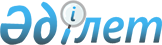 Об установлении ограничительных мероприятий на территории Еркиншиликского сельского округа Ерейментауского района
					
			Утративший силу
			
			
		
					Решение акима Еркиншиликского сельского округа Ерейментауского района Акмолинской области от 8 июля 2015 года № 4. Зарегистрировано Департаментом юстиции Акмолинской области 27 июля 2015 года № 4899. Утратило силу решением акима Еркиншиликского сельского округа Ерейментауского района Акмолинской области от 2 октября 2017 года № 13
      Сноска. Утратило силу решением акима Еркиншиликского сельского округа Ерейментауского района Акмолинской области от 02.10.2017 № 13 (вводится в действие со дня официального опубликования).

      Примечание РЦПИ.

      В тексте документа сохранена пунктуация и орфография оригинала.
      В соответствии с подпунктом 7) статьи 10-1, Закона Республики Казахстан от 10 июля 2002 года "О ветеринарии", на основании представления главного государственного ветеринарно-санитарного инспектора Ерейментауского района от 8 июля 2015 года № 01-24-387, аким Еркиншиликского сельского округа РЕШИЛ:
      1. Установить ограничительные мероприятия на территории 1 отделения, Еркиншиликского сельского округа, Ерейментауского района, в связи с установлением бешенство крупного рогатого скота.
      2. Контроль за исполнением настоящего решения оставляю за собой.
      3. Настоящее решение вступает в силу со дня государственной регистрации в Департаменте юстиции Акмолинской области и вводится в действие со дня официального опубликования.
					© 2012. РГП на ПХВ «Институт законодательства и правовой информации Республики Казахстан» Министерства юстиции Республики Казахстан
				
      Аким Еркиншиликского
сельского округа

Ж.Амангельдинов
